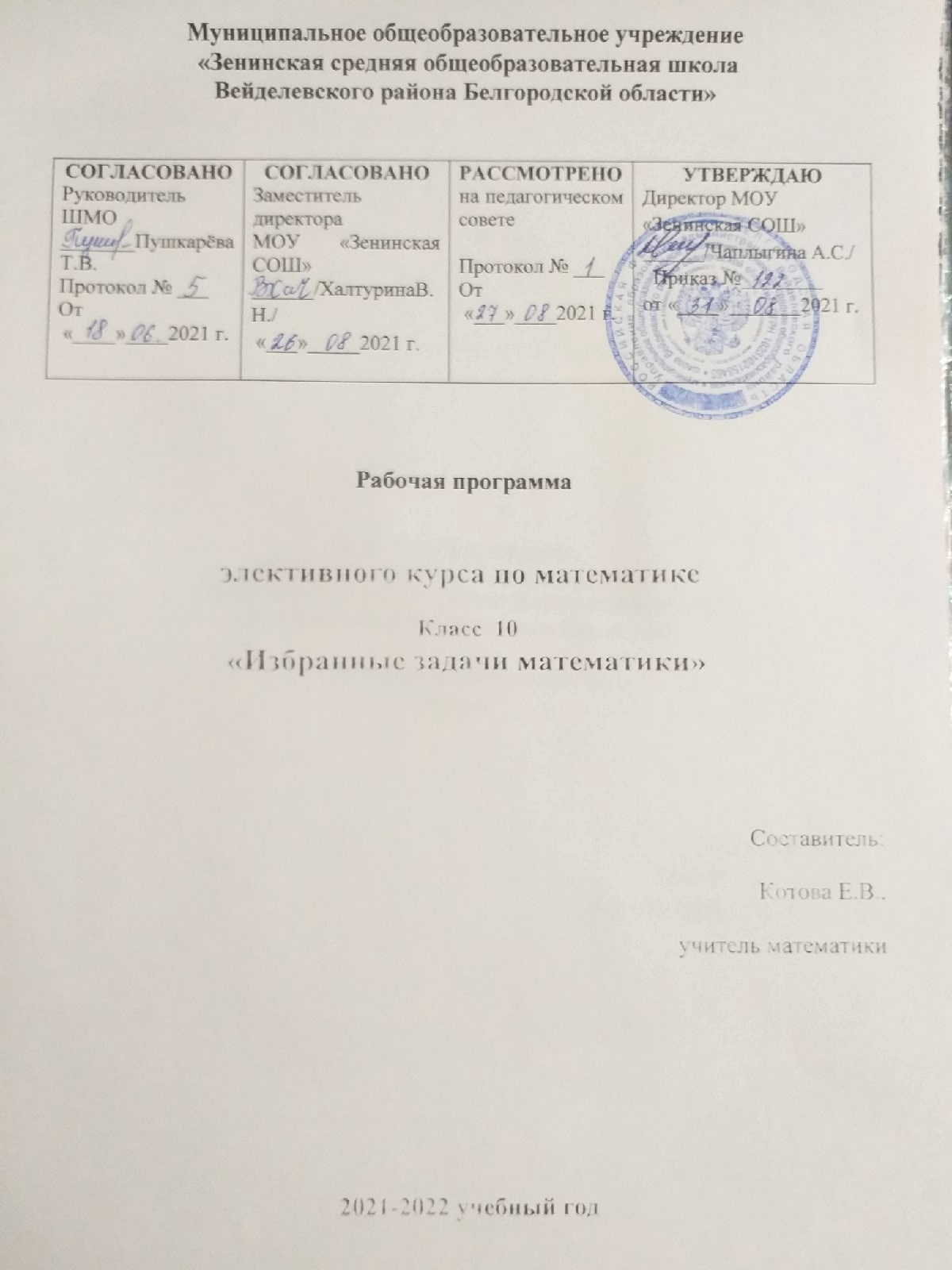 Муниципальное   общеобразовательное учреждение«Зенинская средняя общеобразовательная школаВейделевского района Белгородской области»РАБОЧАЯ ПРОГРАММАэлективного курса по математикеКласс  10«Избранные задачи математики»Составитель:Котова Е.В., учитель математики2021-2022 учебный годПояснительная запискаПрограмма элективного курса по математике  предназначена для подготовки учащихся 10 классак итоговой аттестации по математике в форме ЕГЭ. В связи с этим материал, усвоение которого проверяется при сдаче ЕГЭ, значительно шире материала, проверяемого при сдаче выпускного экзамена. Наряду с вопросами содержания школьного курса алгебры и начал анализа 10 класса проверяется усвоение ряда вопросов курсов алгебры 7-9 классов и геометрии, которые традиционно контролируются на вступительных экзаменах. Таким образом, для подготовки к сдаче ЕГЭ необходимо повторить не только материал курса алгебры и начал анализа, но и некоторых разделов курса математики основной и средней школы: проценты, пропорции, прогрессии, материал курса планиметрии 7-9 классов и курса стереометрии.Цель курса: ликвидировать пробелы в знаниях, обобщить и систематизировать знания учащихся по основным разделам математикиЗадачи курса:-развить интерес и положительную мотивацию изучения математики;-расширить и углубить представления учащихся о приемах и методах решения математических задач;-формирование навыка работы с дополнительной литературой, использования различных Интернет-ресурсов;-развитие коммуникативных и общеучебных навыков работы в группе, самостоятельной работы, умений вести дискуссию, аргументировать ответы и т.д.-развитие способности к самоконтролю и концентрации, умения правильно распорядиться отведенным временем.Структура курса представляет собой 9 логически законченных и содержательно взаимосвязанных тем, изучение которых обеспечит системность и практическую направленность знаний и умений учеников. Разнообразный дидактический материал дает возможность отбирать дополнительные задания для учащихся различной степени подготовки. Содержание курса можно варьировать с учетом склонностей, интересов и уровня подготовленности учеников.Для работы с учащимися применимы такие формы работы, как: лекция учителя, беседа, практикум, консультация, работа с компьютером. Основной тип занятий - практикум. Для наиболее успешного усвоения материала планируются различные формы работы с учащимися: лекционные занятия, групповые, индивидуальные формы работы. Помимо этих традиционных форм  используются также дискуссии, выступления с докладами, содержащими отчет о выполнении индивидуального или группового домашнего задания или с содокладами, дополняющими лекцию учителя.Теоретический материал дается в виде лекции, основное внимание уделяется отработке практических навыков. В каждой лекции разбираются задачи разного уровня сложности. От простых, повторяющих школьную программу задач (таких немного), до сложных задач, решение которых обеспечивает хорошую и отличную оценку на экзаменах. Геометрический материал (используемые свойства фигур, тел и формулы) кратко повторяется на лекции в ходе решения базовых задач по готовым чертежам. Особое внимание уделяется умениям учащихся правильно выполнять чертёж согласно условию задачи, а также «узнать» на пространственном чертеже плоские фигуры с тем, чтобы свести решение задачи к пошаговому применению свойств плоских фигур.Особое значение отводится самостоятельной работе учащихся, при которой учитель на разных этапах изучения темы выступает в разных ролях, чётко контролируя и направляя работу учащихся. Организация на занятиях должна несколько отличаться от урочной: ученику необходимо давать время на размышление, учить рассуждать, выдвигать гипотезы. В курсе заложена возможность дифференцированного обучения. При решении ряда задач необходимо рассмотреть несколько случаев. Одной группе учащихся полезно дать возможность самим открыть эти случаи. В другой - учитель может сузить требования и рассмотреть один из случаев.Таким образом, программа применима для различных групп школьников.Формы и методы контроля: тестирование по каждой теме. Для текущего контроля на занятиях учащимся рекомендуется серия заданий, часть которых выполняется в классе, а часть - дома самостоятельно. Количество заданий в тестах по каждой теме не одинаково, они носят комплексный характер, и большая часть их призвана выявить уровень развития математического мышления тестируемого. Основным дидактическим средством для предлагаемого курса являются тексты рассматриваемых типов задач, которые могут быть выбраны из разнообразных сборников, различных вариантов ЕГЭ или составлены самим учителем.Практическая значимость курса.Разработка программы данного курса отвечает как требованиям стандарта математического образования, так и требованиям контрольно-измерительных материалов ЕГЭ. Программа составлена на принципе системного подхода к изучению математики. Она включает полностью содержание курса математики общеобразовательной школы, ряд дополнительных вопросов, непосредственно примыкающих к этому курсу, расширяющих и углубляющих его по основным идейным линиям, а также включены самостоятельные разделы. Такой подход определяет следующие тенденции:Создание в совокупности с основными разделами курса для удовлетворения интересов и развития способностей учащихся.Восполнение содержательных пробелов основного курса, придающее содержанию расширенного изучения необходимую целостность.Программа предусматривает возможность изучения содержания курса с различной степенью полноты, обеспечивает прочное и сознательное овладение учащимися системой математических знаний и умений, достаточных для изучения сложных дисциплин и продолжения образования в высших учебных заведениях.Рабочая программа является частью Образовательной программы МОУ «Зенинская СОШ» на 2021-2022 учебный год.Согласно действующему учебному плану рабочая  программа для 10 класса предусматривает обучение математике в объёме 0,5часов в неделю,  в течение одного года 17,5часов. Календарно-тематическое планирование предполагает использование  учебников для 10 класса образовательных учреждений.     Данная программа по математике в 10 классе по теме "Избранные вопросы математики» представляет более глубокое изучение теоретического материала укрупненными блоками. Курс рассчитан на учеников, желающих основательно подготовиться к сдаче ЕГЭ. В результате изучения этого курса будут использованы приемы парной, групповой деятельности для осуществления элементов самооценки, взаимооценки, умение работать с математической литературой и выделять главное.      Цель курса: на основе коррекции базовых математических знаний учащихся совершенствовать математическую культуру и творческие способности учащихся.      Изучение этого курса позволяет решить следующие задачи:Формирование у учащихся целостного представления о теме, ее значения в разделе математики, связи с другими темами.Формирование поисково-исследовательского метода.Формирование аналитического мышления, развитие памяти, кругозора, умение преодолевать трудности при решении более сложных задач.Осуществление работы с дополнительной литературой.Акцентировать внимание учащихся на единых требованиях к правилам оформления различных видов заданий, включаемых в итоговую аттестацию за курс полной общеобразовательной средней школы; Расширить математические представления учащихся по определённым темам, включённым в программы вступительных экзаменов в другие типы учебных заведений.     Данному курсу в 10 классе отводится 0,5час в неделю. Всего 17,5 часа.В результате изучения курса учащиеся должны уметь:находить значения корня натуральной степени, степени с рациональным показателем, логарифма, значения тригонометрических выражений на основе определений и основных свойств, пользоваться оценкой и прикидкой при практических расчетах;выполнять тождественные преобразования тригонометрических, иррациональных, степенных, показательных и логарифмических выражений;вычислять значения числовых и буквенных выражений, осуществляя необходимые подстановки и преобразования;определять значения функции по значению аргумента при различных способах задания функции;строить графики линейной, квадратичной, тригонометрических, степенной, показательной и логарифмической функций;решать уравнения, простейшие системы уравнений, используя свойства функций и их графиков;решать рациональные, тригонометрические, иррациональные, показательные и логарифмические уравнения, их системы;решать рациональные, показательные и логарифмические неравенства, их системы;вычислять производные и первообразные элементарных функций;исследовать в простейших случаях функции на монотонность, находить наибольшие и наименьшие значения функций;решать геометрические задачи с применением соотношений и пропорциональных отрезков в прямоугольном треугольнике, основных теорем для произвольного треугольника;решать геометрические задачи на клетчатой бумаге.Использовать приобретенные знания и умения в практической деятельности и повседневной жизни.        Особенности курса:- интеграция разных тем;- практическая значимость для учащихся.         Требования к уровню подготовленности учащихся.В результате изучения курса учащиеся должны уметь:вычислять значения корня, степени, логарифма;находить значения тригонометрических выражений;выполнять тождественные преобразования тригонометрических, иррациональных, показательных, логарифмических выражений;решать тригонометрические, иррациональные, показательные, логарифмические уравнения, неравенства, системы, включая с параметром и модулем, а также комбинирование типов аналитическими и функционально-графическими методами,строить графики элементарных функций, проводить преобразования графиков, используя изученные методы описывать свойства функций и уметь применять их при решении задач,применять аппарат математического анализа к решению задач;решать различные типы текстовых задач с практическим содержанием на проценты, движение, работу, концентрацию, смеси, сплавы, десятичную запись числа, на использование арифметической и геометрической прогрессии;уметь соотносить процент с соответствующей дробью;знать широту применения процентных вычислений в жизни, решать основные задачи на проценты, применять формулу сложных процентов;решать планиметрические задачи, связанные с нахождением площадей, линейных или угловых величин треугольников или четырехугольников;решать стереометрические задачи, содержащие разный уровень необходимых для решения обоснований и количество шагов в решении задач, включенных в часть I  и часть II экзаменационной работы, часто требующие построения вспомогательных элементов и сечений, сопровождаемых необходимыми доказательствами;производить прикидку и оценку результатов вычислений;при вычислениях сочетать устные и письменные приемы, использовать приемы, рационализирующие вычисления.Результаты освоения курса внеурочной деятельности по математике.Программа внеурочной деятельности по математике направлена на достижение следующих личностных, метапредметных и предметных результатов обучения:Личностных: 1) готовность и способность обучающихся к саморазвитию и самообразованию, выбору дальнейшего образования  на базе ориентировки в мире профессий и профессиональных предпочтений; 2) готовность и способность к самостоятельной информационно-познавательной деятельности, включая умение ориентироваться в различных источниках информации, критически оценивать и интерпретировать информацию, получаемую из различных источников;3) развитие логического мышления, пространственного воображения, критичности мышления на уровне, необходимом для будущей профессиональной деятельности, а также для последующего обучения в высшей школе;4) сформированность коммуникативной компетентности в общении и сотрудничестве со сверстниками, взрослыми и младшими в образовательной, общественно – полезной, учебно – исследовательской, творческой и других видах деятельности.Метапредметных: освоение способов деятельностипознавательные: 1) овладение навыками познавательной, учебно – исследовательской и проектной деятельности, навыками разрешения проблем; способность и готовность к самостоятельному поиску методов решения практических задач, применению различных методов познания;2) самостоятельное создание алгоритмов познавательной деятельности для решения задач творческого и поискового характера;3) творческое решение учебных и практических задач: умение мотивированно отказаться от образца, искать оригинальное решение.Коммуникативные:1) умение развёрнуто обосновывать суждения, давать определения, приводить доказательства;2) адекватное восприятие языка средств массовой информации;3) владение основными видами публичных выступлений (высказывание, монолог, дискуссия, полемика), следование этическим нормам и правилам ведения диалога (диспута); 4) умение организовывать учебное сотрудничество и совместную деятельность с учителем и сверстниками: определять цели, распределять роли и функции участников, общие способы работы; 5) использование мультимедийных ресурсов и компьютерных технологий для обработки, передачи, систематизации информации, создание базы данных, презентации результатов познавательной и практической деятельности. Регулятивные:1) умение самостоятельно планировать альтернативные пути достижения целей, осознанно выбирать наиболее эффективные способы решения учебных и познавательных задач; 2) понимание ценности образования как средства развития культуры личности; 3) объективное оценивание своих учебных достижений, поведения, черт своей личности; 4) умение соотносить приложенные усилия с полученными результатами своей деятельности; 5) конструктивное восприятие иных мнений и идей, учёт индивидуальности партнёров по деятельности; 6) умение ориентироваться в социально-политических и экономических событиях, оценивать их последствия; 7) осуществление осознанного выбора путей продолжения образования или будущей профессиональной деятельности.    Предметных.1)  развитие представлений о математике как о методе познания действительности, позволяющем описывать и изучать реальные процессы и явления;2) развитие умений работать с учебным математическим текстом (анализировать, извлекать необходимую информацию), точно и грамотно выражать свои мысли с применением математической терминологии и символики, проводить классификации, логические обоснования, доказательства математических утверждений;3)   решение сюжетных задач разных типов на все арифметические действия; применение способа поиска решения задачи, в котором рассуждение строится от условия к требованию или от требования к условию; составление плана решения задачи, выделение этапов ее решения, интерпретация вычислительных результатов в задаче, исследование полученного решения задачи; решение логических задач;3) развитие представлений о числе и числовых системах от натуральных до действительных чисел; овладение навыками устных, письменных, инструментальных вычислений;4) овладение символьным языком алгебры, приемами выполнения тождественных преобразований выражений, решения уравнений, систем уравнений, неравенств и систем неравенств; умения моделировать реальные ситуации на языке алгебры, исследовать построенные модели с использованием аппарата алгебры, интерпретировать полученный результат;5)   владение основными понятиями о плоских и пространственных геометрических фигурах, их основных свойствах; сформированность умения распознавать на чертежах, моделях и в реальном мире геометрические фигуры; применение изученных свойств геометрических фигур и формул для решения геометрических задач и задач с практическим содержанием;6)  развитие умений применять изученные понятия, результаты, методы для решения задач практического характера и задач из смежных дисциплин с использованием при необходимости справочных материалов, компьютера, пользоваться оценкой и прикидкой при практических расчетах;7)  сформированность понятийного аппарата по основным курсам математики; знание основных теорем, формул и умения их применять; умения находить нестандартные способы решения задач;8) сформированность умений моделировать реальные ситуации, исследовать построенные модели, интерпретировать полученный результат.Структура  курсаКурс рассчитан на 17,5 занятия. Включенный в программу материал предполагает изучение и углубление следующих разделов математики: Текстовые задачи.Уравнения и неравенства.Формулы тригонометрии. Тригонометрические функции и их графики. Тригонометрические  уравнения и неравенства. Степень с рациональным показателем. Степенная функция. Показательная функция.Логарифмическая функция.Формы организации учебных занятий   Формы проведения занятий включают в себя лекции, практические работы. Основной тип занятий  комбинированный урок. Каждая тема курса начинается с постановки задачи. Теоретический материал излагается в форме мини -  лекции. После изучения теоретического материала выполняются задания для активного обучения, практические задания для  закрепления, выполняются практические работы в рабочей тетради, проводится работа с тестами.
   Занятия строятся с учётом индивидуальных особенностей обучающихся, их темпа восприятия и уровня усвоения материала.
   Систематическое повторение способствует более целостному осмыслению изученного материала, поскольку целенаправленное обращение к изученным ранее темам позволяет учащимся встраивать новые понятия в систему уже освоенных знаний.Контроль и система оценивания  Текущий контроль уровня усвоения материала осуществляется на каждом занятии по результатам выполнения учащимися самостоятельных, практических и тестовых  работ.Содержание курса 10 класса Тема 1.  Текстовые задачи.(2часа)Задачи на проценты. Задачи на «движение», на «концентрацию», на «смеси и сплавы», на «работу». Тема 2. Уравнения.  Неравенства.(2часа)Способы решения различных уравнений (линейных, квадратных и сводимых к ним, дробно-рациональных). Способы решения различных неравенств (числовых, линейных, квадратных). Метод интервалов. Область определения выражения.Тема 3. Формулы тригонометрии.(2часа)Формулы  приведения, сложения, двойных углов и их применение. Применение основных тригонометрических формул к преобразованию выражений.Тема 4. Тригонометрические функции и их графики .(2часа)Обобщить понятие тригонометрических функций; свойства функций и умение строить графики.Тема 5. Тригонометрические  уравнения. (2часа)Сформировать умения решать простейшие тригонометрические уравнения; ознакомить с некоторыми приемами решения тригонометрических уравнений.Тема 6. Степенная функция. (2часа)Обобщить понятие степенной функцией с действительным показателем, ее свойства и умение строить ее график; знакомство с разными способами решения иррациональных уравнений; обобщение понятия степени числа и корня  n-й степени.Тема 7. Показательная функция. (2часа)Систематизировать понятие показательной  функции; ее свойств и умение строить ее график; познакомиться со способами решения показательных  уравнений и неравенств.Тема 8. Логарифмическая функция. (1,5часа)Обобщить понятие логарифмической функции; ее свойства и умение строить ее график; знакомство с разными способами решения  логарифмических уравнений и неравенств.Тема 9. Задачи с геометрическим содержанием. (2часа)Действия с геометрическими фигурами, координатами и векторами. Планиметрические задачи на нахождение геометрических величин (длин, углов, площадей).Действия с геометрическими фигурами, координатами и векторами. Планиметрические задачи на нахождение геометрических величин (длин, углов, площадей).Содержание курса Список литературы для учителя и учащихся1) «Геометрия 10 – 11». Автор Л. С. Атанасян. Москва «Просвещение», 2020 г.2) Книга для учителя. Изучение геометрии в 10-11 классах. Авторы: С.М. Саакян, В.Ф. Бутузов. – М.: Просвещение, 2017.3) Алгебра и начала анализа. Дидактические материалы для 10-11 классов. Авторы: М.И.Шабунин, М.В.Ткачева и другие. М: Мнемозина, 2018.4) Алгебра и начала анализа 10-11 классы. Самостоятельные и контрольные работы.Авторы: А.П.Ершова, В.В.Голобородько. М: Илекса, 2019.5) Колесникова С. И. Математика. Решение сложных задач Единого государственного экзамена. – М.: Айрис-пресс, 2018.6) Тематические тесты. Математика. ЕГЭ-2019,2020. 10-11 классы/ Под редакцией Ф. Ф. Лысенко. – Ростов-на-Дону: Легион, 2020.Интернет-ресурсыalexlarin.net  mathus.ru. ege.sdamgia.ru  yandex.ru/tutor/ - Яндекс.Репетитор - тренировочные варианты онлайн. alleng.org/edu/math3.htm 4ege.ru/video-matematika/50912... - видеокурс с теорией и практикой http://www.ege.edu.ru/ru/.http://www.fipi.ru/content/otkrytyy-bank-zadaniy-egeМинистерство образования РФ: http://www.informika.ru/;http://www.ed.gov.ru/; http://www.edu.ru/. http://school-collection.edu.ru/catalog/pupilТестирование online: 5–11 классы: http://www.kokch.kts.ru/cdo/. Календарно-тематическое планирование на 2021-2022 учебный год СОГЛАСОВАНОРуководитель ШМО_________/ ПушкарёваТ.В.Протокол № ___ от«__»_____20   г.СОГЛАСОВАНОЗаместитель директора  МОУ «Зенинская СОШ» ________/    Халтурина В.Н.«__»_______20    г.РАССМОТРЕНОна педагогическом советеПротокол № ___ от«____»_____20    г.УТВЕРЖДАЮДиректор МОУ «Зенинская СОШ»________ / Чаплыгина А.С.Приказ №___ от«___»______20    г.№ п/пТемаСодержание воспитанияФормы работыКоли чествочасов 1Текстовые задачи.Интеллектуальное воспитание - Формирование научного мировоззрения, посредством усвоения понятий, законов, теорий и их осознанием. Гражданско-патриотическое воспитание -  Выдающиеся математики России и их вклад в развитие науки  Практикум «Текстовые задачи»22Уравнения и неравенства.Интеллектуальное воспитание -Формирование научного мировоззрения, посредством усвоения понятий, законов, теорий и их осознанием.  Гражданско-патриотическое воспитание -  Выдающиеся математики и их вклад в развитие науки.Практикум «Уравнения и неравенства»Викторина «Выдающиеся математики России и их вклад в развитие науки.»23Формулы тригонометрии.Интеллектуальное воспитание -Формирование научного мировоззрения, посредством усвоения понятий, законов, теорий и их осознанием.  Практикум  «Тригонометрические формулы»24Тригонометрические функции и их графики. Интеллектуальное воспитание -Формирование научного мировоззрения, посредством усвоения понятий, законов, теорий и их осознанием.  Гражданско-патриотическое воспитание -  Выдающиеся математики России и их вклад в развитие науки.Практикум  «Тригонометрические формулы»Викторина «Выдающиеся математики России и их вклад в развитие науки.»25Тригонометрические  уравнения и неравенства. Интеллектуальное воспитание -Формирование научного мировоззрения, посредством усвоения понятий, законов, теорий и их осознанием.  Практикум  «Тригонометрические уравнения и неравенства»26Степенная функция.Интеллектуальное воспитание -Формирование научного мировоззрения, посредством усвоения понятий, законов, теорий и их осознанием.  Гражданско-патриотическое воспитание -  Роль российских учёных в развитии математикиПрактикум  «Степенная функция»Викторина «Выдающиеся математики России и их вклад в развитие науки.»27Показательная функция.Интеллектуальное воспитание -Формирование научного мировоззрения, посредством усвоения понятий, законов, теорий и их осознанием.  Гражданско-патриотическое воспитание -  Роль Российских учёных в развитии математикиБеседа «Геометрия в пространстве»Викторина «Выдающиеся математики России и их вклад в развитие науки.»28Логарифмическая функция.Интеллектуальное воспитание -Формирование научного мировоззрения, посредством усвоения понятий, законов, теорий и их осознанием.  Гражданско-патриотическое воспитание -  Выдающиеся математики и их вклад в развитие науки.Викторина «Выдающиеся математики России и их вклад в развитие науки.»1,59Задачи с геометрическим содержанием.Интеллектуальное воспитание -Формирование научного мировоззрения, посредством усвоения понятий, законов, теорий и их осознанием.  Гражданско-патриотическое воспитание -  Выдающиеся математики и их вклад в развитие науки.Викторина «Выдающиеся математики России и их вклад в развитие науки.»3Всего:17,5№п/пСодержание(разделы, темы)Кол-вочасовДаты проведения(неделя)Даты проведения(неделя)Тип занятия№п/пСодержание(разделы, темы)Кол-вочасовпланфактТип занятия1. Уравнения и неравенства 2часа1. Уравнения и неравенства 2часа1. Уравнения и неравенства 2часа1. Уравнения и неравенства 2часа1. Уравнения и неравенства 2часа1. Уравнения и неравенства 2часа1Способы решения  линейных, квадратных и  дробно-рациональных уравнений.1Лекция,практикум2Способы решения линейных, квадратных неравенств. Метод интервалов.1Лекция,практикум2. Текстовые задачи  2часа2. Текстовые задачи  2часа2. Текстовые задачи  2часа2. Текстовые задачи  2часа2. Текстовые задачи  2часа2. Текстовые задачи  2часа3Решение задач на проценты, на «концентрацию», на «смеси и сплавы».1Лекция,4Задачи на «движение», на «работу».1практикум3. Формулы тригонометрии    2часа3. Формулы тригонометрии    2часа3. Формулы тригонометрии    2часа3. Формулы тригонометрии    2часа3. Формулы тригонометрии    2часа3. Формулы тригонометрии    2часа5Основные тригонометрические формулы и их применение.1Лекция,6Применение основных тригонометрических формул к преобразованию выражений.1практикум4. Тригонометрические функции и их графики   2часа4. Тригонометрические функции и их графики   2часа4. Тригонометрические функции и их графики   2часа4. Тригонометрические функции и их графики   2часа4. Тригонометрические функции и их графики   2часа4. Тригонометрические функции и их графики   2часа7Построение графиков тригонометричес-ких функций.1Лекция,8Исследование тригонометрических функций.1практикум5. Тригонометрические  уравнения 2часа5. Тригонометрические  уравнения 2часа5. Тригонометрические  уравнения 2часа5. Тригонометрические  уравнения 2часа5. Тригонометрические  уравнения 2часа5. Тригонометрические  уравнения 2часа9Решение простейших тригонометричес-ких уравнений.1Лекция,10Решение однородных тригонометрических уравнений1практикум6. Степенная функция 2 часа6. Степенная функция 2 часа6. Степенная функция 2 часа6. Степенная функция 2 часа6. Степенная функция 2 часа6. Степенная функция 2 часа11Степенная функция, ее свойства и график.1Лекция,12Преобразование степенных и иррациональных выражений.1практикум7. Показательная функция 2часа7. Показательная функция 2часа7. Показательная функция 2часа7. Показательная функция 2часа7. Показательная функция 2часа13Показательная функция, ее свойства и график.1Лекция,14Способы решения показательных уравнений1практикум8. Логарифмическая функция 1,5часа8. Логарифмическая функция 1,5часа8. Логарифмическая функция 1,5часа8. Логарифмическая функция 1,5часа8. Логарифмическая функция 1,5часа8. Логарифмическая функция 1,5часа15Применение свойств логарифмов в преобразованиях выражений1Лекция,16Способы решения логарифмических уравнений0,5практикум9. Задачи с геометрическим содержанием 2часа9. Задачи с геометрическим содержанием 2часа9. Задачи с геометрическим содержанием 2часа9. Задачи с геометрическим содержанием 2часа9. Задачи с геометрическим содержанием 2часа9. Задачи с геометрическим содержанием 2часа17Действия с геометрическими фигурами, координатами и векторами. 1Лекция,18Планиметрические задачи на нахождение геометрических величин (длин, углов, площадей).1практикумИТОГО:17,5